	Ginebra, 29 de septiembre de 2014Muy Señor mío/Muy Señora mía:1	Me complace informarle de que gracias a la amable invitación de ASCOM, la Unión Internacional de Telecomunicaciones está organizando un Taller sobre "Calidad de Servicio en materia de reglamentación y explotación" en el Sheraton Grand Hotel en Dubái, los días 2 y 3 de noviembre de 2014.También quisiera señalar a su atención que la 31ª reunión del "Grupo para el Desarrollo de la Calidad de Servicio (GDCS)" se celebrará en ese mismo lugar del 4 al 6 de noviembre de 2014.El registro de los participantes comenzará a las 08.30 horas. En los accesos al lugar de celebración se mostrará información detallada sobre las salas de reunión.2	Los debates se celebrarán únicamente en inglés.3	La participación está abierta a los Estados Miembros, a los Miembros de Sector, a los Asociados, a las Instituciones Académicas de la UIT y a cualquier persona de un país que sea Miembro de la UIT y desee contribuir a los trabajos. Esto incluye a las personas que también sean miembros de organizaciones internacionales, regionales y nacionales. El taller es gratuito. No se concederán becas.4	En este taller se discutirá e intercambiará información sobre la calidad de servicio (QoS) y la calidad de experiencia (QoE) en términos de reglamentación y explotación, normalización, experiencias de los países, teoría de la prestación de QoS, etc. Se abarcarán, entre otros, los siguientes ámbitos tecnológicos: servicios multimedios, Internet, redes móviles y redes principales/medulares.5	Este taller estará destinado a expertos de proveedores de servicios, fabricantes, Instituciones Académicas (Universidades) y organismos reguladores de países de todo el mundo, en especial de los Emiratos Árabes Unidos y de la región de los Estados Árabes.6	En el sitio web del UIT-T se podrá consultar un proyecto de programa del taller y las presentaciones, en la siguiente dirección: http://www.itu.int/en/ITU-T/Workshops-and-Seminars/qos/112014/Pages/default.aspx. Este sitio web se actualizará a medida que se disponga de información nueva o modificada.7	En el sitio web del UIT-T se podrá consultar también información general relativa al alojamiento en hoteles, transporte y requisitos de visado, en la siguiente dirección: http://www.itu.int/en/ITU-T/Workshops-and-Seminars/qos/112014/Pages/default.aspx. 8	Para que la TSB pueda tomar las disposiciones necesarias para la organización del taller, le agradecería que se inscribiese a través del formulario en línea (http://www.itu.int/en/ITU-T/Workshops-and-Seminars/qos/112014/Pages/default.aspx) a la mayor brevedad y a más tardar el 17 de octubre de 2014. Sírvase tomar nota de que la preinscripción de los participantes en los talleres se lleva a cabo exclusivamente en línea.9	Le recuerdo que los ciudadanos de algunos países necesitan un visado para poder entrar y permanecer cierto tiempo en Dubái. El visado debe obtenerse en la oficina (embajada o consulado) que representa a los Emiratos Árabes Unidos en su país o, en su defecto, en la más próxima a su país de partida. Se podrá consultar información adicional sobre los requisitos de visado en el sitio web del taller, en la siguiente dirección: http://www.itu.int/en/ITU-T/Workshops-and-Seminars/qos/112014/Pages/default.aspx .Lo saluda atentamente.Malcolm Johnson
Director de la Oficina de Normalización
de las TelecomunicacionesOficina de Normalización
de las Telecomunicaciones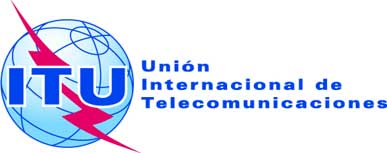 Ref.:Contacto:Tel.:
Fax:Circular TSB 121TSB Workshops/H.O.
Hiroshi Ota+41 22 730 6356 
+41 22 730 5853-	A las Administraciones de los Estados Miembros de la Unión;-	A los Miembros del Sector UIT-T;-	A los Asociados del UIT-T;-	A las Instituciones Académicas del UIT-TCorreo-e:tsbworkshops@itu.int Copia:-	A los Presidentes y a los Vicepresidentes de las Comisiones de Estudio del UIT-T;-	Al Director de la Oficina de Desarrollo de las Telecomunicaciones;-	Al Director de la Oficina de Radiocomunicaciones; -	Al Director Regional de la Oficina Regional de la UIT en El Cairo;-	Al Director Regional de la Oficina Regional de la UIT en Addis Ababa;-	A la Misión Permanente de los Emiratos Árabes Unidos en GinebraAsunto:Taller de la UIT sobre "Calidad de Servicio en materia de reglamentación y explotación" 
Dubái (Emiratos Árabes Unidos), 2-3 de noviembre de 2014